Överenskommelse gällande publicering i tidskriftenUtbildning & LärandeFör att det inte ska uppstå några missförstånd kring publiceringsvillkoren av din/er artikel i Utbildning & Lärande ombeds du fylla i och underteckna nedanstående formulär, och återsända det före publicering med antingen postgång eller e-post till: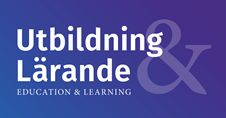 Artikeln kommer att publiceras digitalt med open access samt registreras i DiVA. Den kommer att finnas åtkomlig på Högskolan Dalarnas hemsida, www.du.se. Jag ger härmed mitt tillstånd till redaktionen för Utbildning & Lärande att med ensamrätt publicera artikel/recension med titeln:Jag försäkrar att inte tidigare version av artikeln (gäller även översatta versioner) har publicerats utan att redaktionen i så fall skriftligen underrättats.Jag ger redaktionen tillåtelse att publicera artikeln elektroniskt med och att tillgängliggöra den genom open access.Jag förbinder mig att vid återgivande av artikeln i andra publikationer efter dess utgivning i Utbildning & Lärande, tydligt ange var artikeln först publicerades. Detta gäller även om artikeln översätts till annat språk.Jag gör inga anspråk på ekonomisk ersättning för att låta artikeln publiceras i Utbildning & Lärande.Titel:Författare:Ort & datumUnderskriftNamnförtydligande